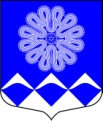 РОССИЙСКАЯ ФЕДЕРАЦИЯАДМИНИСТРАЦИЯМУНИЦИПАЛЬНОГО ОБРАЗОВАНИЯПЧЕВСКОЕ СЕЛЬСКОЕ ПОСЕЛЕНИЕКИРИШСКОГО МУНИЦИПАЛЬНОГО РАЙОНАЛЕНИНГРАДСКОЙ ОБЛАСТИПОСТАНОВЛЕНИЕ25 марта 2020  года                                                                                       № 38В целях реализации муниципальной программы «Формирование комфортной городской среды муниципального образования Пчевское сельское  поселение Киришского муниципального района Ленинградской области на 2020-2022 годы», руководствуясь Приказом Минстроя России от 13.04.2017 № 711/пр «Об утверждении методических рекомендаций для подготовки правил благоустройства территорий поселений, городских округов, внутригородских районов», администрация Пчевского сельского поселения	ПОСТАНОВЛЯЕТУтвердить комплексный план-график мероприятий, направленный на избавление от визуального мусора и создания привлекательного облика территории  муниципального образования Пчевское сельское поселение Киришского муниципального района Ленинградской области на 2020-2022гг. согласно приложению.Опубликовать настоящее постановление в газете «Пчевский вестник»  и разместить на официальном сайте в сети Интернет.Настоящее постановление вступает в силу после его официального опубликования.Контроль за исполнением настоящего постановления оставляю за собой.Глава администрации							Д.Н. ЛевашовПриложение к постановлению администрации муниципального образования Пчевское сельское поселение  Киришского муниципального района Ленинградской области от 25 марта 2020 года №  38Комплексный план-график мероприятий, направленный на избавление от визуального мусора и создания привлекательного облика территории муниципального образования Пчевское сельское  поселение Киришского муниципального района  Ленинградской области на 2020-2022 годыОб утверждении комплексного плана-графика мероприятий,  направленного на избавление от визуального мусора и создания привлекательного облика территории муниципального образования Пчевское сельское поселение Киришского муниципального района Ленинградской области на 2020-2022 гг. № п/пНаименование мероприятияСрок исполненияОтветственный исполнитель1Проведение инвентаризации используемых рекламных конструкций на территории Пчевского сельского поселенияпостоянноСпециалист 1 категорииЕ.А. Егорина2Проведение мониторинга используемых рекламных конструкций на территории Пчевского сельского поселения2020-2022 гг.Специалист 1 категорииЕ.А. Егорина3Проверка  соответствия вывесок, размещенных на фасадах зданий, нормам федерального законодательства и Правилам благоустройства территории Пчевского сельского поселения2020-2022 гг.Специалист 1 категорииЕ.А. Егорина4Выявление вывесок и информационных конструкций, не соответствующих требованиям Правил благоустройства территории Пчевского сельского поселения 2020-2022 гг.Специалист 1 категорииЕ.А. Егорина5Разработка и внедрение системы навигации (комплекс знаков, указателей, схем обеспечивающих удобство ориентирования для местных жителей и гостей поселения)2020-2022 гг.Глава администрации Д.Н. Левашов 6Проведение информационно - разъяснительной работы с населением и предпринимателями, интересы которых будут затронуты в ходе проведения вышеуказанной работы2020-2022 гг.Администрация Пчевского сельского поселения